Водич по Светој земљиПрактикум богословља спорта Преподобни Јероним Блажени је написао: Не ваља хвалити онога који је у Јерусалиму био, него онога који је у Јерусалиму добро живео. (...) Библију ће много јасније схватити онај који је својим очима видео света места.Блажени пише из витлејемске пећине Господњег рођења: Дођи... Заједно ћемо поћи до јаслица Господњих, отићемо да плачемо на Гроб, стићи ћемо до Назарета, јер Назарет значи Цвет Галилеје, успећемо се на Тавор да бисмо онде просијали светлошћу Преображења... Дођи, Маркела, дакле! (Маркела је потоња монахиња као духовна кћи светог Јеронима Блаженог који додаје:) Овде сваки хришћанин жели да остане и умре.Историја ПалестинеПалестина (Παλαιστίνη) је хеленски назив за Свету земљу. У другом хиљадлећу пре Христа звала се Амурру – земља Аморејаца. Тако су је звали Асирци, Вавилонци, Еламићани и уопште сви становници Месопотамије. У Старом завету у најстаријим временима зове се Ханāн, а њени становници Хананци, те њихов језик ханански. Касније се Ханан све чешће зове земља Јевреја – Обећана земља, земља Израиљаца, Израел. Међутим, после вавилонског ропства зову је само Јудеја. Јевреји су 15.маја 1948.године прогласили своју нову државу и назвали је Ерец Израел – држава Израел. У ратовима 1949, 1956, 1967. и 1973. Јевреји су повећали подручје своје државе заузимајући велики део Палестине. *Атина је створила Лепоту.Рим Право.Јерусалим Веру.*ЈерусалимПоглед на Јерусалим задивљује као повратак у духовни завичај. Маслинаста гора висока је 818 м. Испред нас је долина у којој тече поток Кедрон. Изнад Кедронске долине зидине града Јерусалима које је подигао Сулејман Величанствени на остацима старих зидина. У зидинама су видљива Златна врата која су зазидана, испред њих је муслиманско гробље. То је зато да не би јеврејски Месија могао да уђе у Јерусалим, а са Месијом и Јевреји. Над Јерусалимом доминирају три куполе: позлаћена је Омарова џамија, сребрнаста је Ал Акса, док је црна купола, базилика Гроба Господњег. Управо, испод минарета је дворана Тајне вечере.На сусрету, споју, Хананске и Кедронске долине, било је у старо време, али и у Господње доба – градско сметлиште. Ту је стално нешто сагоревало и ширио се неподношљив смрад. Депонија. За Јевреје је то место било симбол пакла. Геена је у Новом завету пакао. Изнад тог ђубришта види се на падинама зазељени маслињак са дугуљастим и ниским кућицама. То је манастир Светог Онуфрија који је саграђен на лончаревој њиви коју су Јевреји још у првом веку прозвали Њива крви или Њива крварине, плате за проливену крв. Арамејски: Хакел – дамма. Јасно је да је име добила, с обзиром на то да је купљена за крварину за коју је Јуда Искариотски проказао Господа нашега Исуса Христа у Гетсиманији. Леп је овај поглед са Маслинске горе. Обично је Гопсод Исус гледао Јерусалим када је долазио у Храм са те стране. Читамо код апостола Марка (13, 3) изван себе усхићени Јерусалимом, па се наслађујемо и код Луке (19, 41-43) на исту тему. Првог дана божјепутници су предвођени мојом недостојношћу посетили родно место светог Јована Крститеља, Енкарем, где је руски манастир. Потом смо отишли у  Цркву Часног Крста, гроб цара Давида, Дворану Тајне Вечере, свето место упокојења Мајке Божије и Цркву Христовог Васкресења или Свети Животворни Гроб Христов. Читамо из Откровења 21, 2 о Јерусалиму. Име му је Урушалем, Јеру – шајајим, што значи Град мира. Арапи га зову Ел Кудс – Свети град. За нас, Јерусалим је град страдања, смрти, погребења и васкресења Господа нашега Исуса Христа. Нађосмо се код источних врата која се зову Стефанова. Ту је каменован свети првомученик и архиђакон Стефан. Та врата још зову Баб Сити Мирјам, по Гробу Свесвете Богородице који је преко пута. Та Стефанова врата, муслимани зову Лавља, јер је на њима изображен лав, знак Месије. Јерусалим је дакле град Давидов, град Господа Исуса, али  и град Мухамедов. Стари Јерусалим је саграђен на брежуљцима Офелу и Морији на 770 м надморске висине и уздиже се изнад Кедронске долине. Ту читамо Пс 122, јер и наше ноге стоје на вратима града Јерусалима. Обузима нас радост као да улазимо у Небески Јерусалим. Горњи Јерусалим је увек горе.Други дан смо у Витлејему (јеврејски) Кући хлеба. Налази се надомак Јерусалима на дивном обронку. Чист камени урбани пејсаж: кућа, манастир и цркве, освежава бујно зеленило маслина, смокава и винове лозе. Витлејем је царски град, град Давидов, град Исуса Навина, Јоасафа, Рутин град, итд. А пре свега Витлејем је град Исуса Христа. Од почетка IV века Витлејем је средиште православног монаштва. 384. свети Јероним, а после њега 386. године, римска племкиња Павла из породице Сципиона са кћерком Евстохијом и многим монахињама граде два манастира: један за светог Јеронима са братијом, а други за себе и своје сестре. Света Павла је подигла и велики конак за ходочаснике. Светилиште изнад Пећине Рођења Господњег страдало је у побуни Самарјана 521-530.године. Цар Јустинијан је обнавља. Од рушења је поштедише и Арапи (638) и Персијанци (638). Ове Арапе код нас зову Сарацени. Међутим крижари су је опустошили. После пада крижара цркву неко време окупирају фрањевци, да би је с помоћу Божјом поново населили православни. Године 1690. фрањевци опет покушавају окупацију православних светилишта и постављају златну звезду са латинским натписом: Hic de Virgine Marija Jesus Christus natus est. Овде се родио, на том месту, од Приснодјеве Господ наш Исус Христос, Емануил. 1757.године ослобађају је поново православни. У том времену је проливена крв, па до данас полицајац одржава ред у цркви. Поред православних, ту служе и Јермени, али и римокатолици. На овом светом месту побожно срце сусреће Богочовека Христа и са Њим беседи о свом спасењу. Као и свуда на светим местима време је стало. Духовним очима видимо Богомладенца, али и ученог светог Јеронима.Упиремо поглед на Пастирско поље које је на око 3 км од Витлејема. Веома је пространо и плодно као војвођанска земља. Ту је прамајка наша Рута побиричила иза Воазових косаца. Ту су пастири чували своја стада оне чудесне божићне ноћи када се Господ Исус родио. Већ је у V веку саграђена црква у част и спомен тих Пастира, а и истоимени манастир. Околина Витлејема према истоку сва пустињска. Од IV века је станиште пустињака. Ту су још царске лавре Светог Теодосија Великог, а и Светог Саве Освештаног. Мар Саву саградио је свети Сава Освештани пре своје смрти 484.године, на падинама једне пећине која излази на Кедронску долину. Свети Сава Освештани (408-450) је оставио своју патарицу, свој игумански штап и икону Пресвете Богородице Тројеручице да се предају светом Сави Српском (1175-1235). Манастир је као  уклесан у пећини. У њему је живео и писао свети Јован Дамаскин (VII век), а и многи други свети хришћански списатељи. Жене не могу у лавру. Надомак се налази кула за сестре. Лавру светог Теодосија подигао је управо он. Био је родом из Кападокије и дошао је овде 450.године, концем V века када је Мар Сава постао средиште монашког живота. У њему је константно било више око 400 монаха. Било је и оних који су живели у пустињама и звали су се киновити.У лаври Светог Саве живео је, односно провековао век и светопочивши наш Србин, отац Григорије, који је умро 2010. године наглас у светости. Благодарим Господу за његову велику љубав у Христу Господу према мојој недостојности. 15 км јужније је чудотворни извор светог Филипа ђакона (Дјап 8, 26-39). На том извору свети Филип ђакон крстио је дворјанима, евнуха, етиопске царице. ВитанијаЗавичај светог четвородневног Лазара и његових сестара Марије и Марте. Читамо два еванђелска одломка: Лк 10, 38-40 и Јн 11, 1-46.Витанија је место и фарисеја Симона код ког је Господ био на вечери (хабури). Читај: Мт 26, 6-13; Мк 14, 3-9 и Јн 12, 1-8. Место се данас управо по светом Лазару зове Ел-Азаријех. Крипта светог Лазара драгоцена је нашим сапутницима, хаџијама, Драгану и Гордани Ступар,али и свима другима. Ступарима је свети Лазар крсна слава. Јудејска пустињаСпуштајући се Јудејском пустињом до Јорданске долине, спуштамо се до Јерихона и Мртвог мора. Пустиња. Она библијска. Ко је није видео неће моћи да схвати да заиста постоји библијска лепота пустиње. Пустиња је чак и заводљива за сваког божјепутника. Летња пустиња је сушна, а пролећна зелена. Пролећна је живописна и цветна. Овде је Господ Исус нашао надахнуће на оно богословско поређење о милосрдном Самарјанину: човјек неки силазаше из Јерусалима у Јерихон, и западе међу разбојнике... (Милосрдни Самарјанин је Господ. Не нађох то место у Еванђељу!) Од Јерусалима до Јерихона има само 37 км. Спуштамо се Јорданском долином  на мртво море. На једном месту читамо натпис: ниво мора... С тог места се спуштамо испод нивоа средоземног мора 400 м у дубину. Та депресија је најдубља у свету. Сећамо се Содоме и Гоморе. У Јерихону је још 6250. година пре Господа Христа постојао урбани живот. Јерихон је град стар више од 8000 година. Немам очи за археологију, ископине и куле. Сматрам је некрофилном и не волим је. Зато просто бежим са овог места. Јерихон се често спомиње у Старом завету. На некој од јерихонских улица Господ Исус је сусрео слепца који му је тако потресно завапио: Исусе, сине Давидов, помилуј ме! (Лк 18, 35-43) Сви духовни људи и данас овде чују у Јерихону онај крик слепца. Господ је у Јерихону сусрео и оног надцареника Закхеја, малог растом. Ту је још у живот у оно Закхејево дрво за које пише да је дивља смоква, али мислим да се ботаничари не би с тим именом сложили. Закхеју, сиђи брзо; јер ми данас ваља бити у дому твоме (Лк 19, 1-10). На домак је и црква посвећена светом апостолу Закхеју. Пролазимо поред Кумрана и сећамо се есена, врло побожних, врло заокупљених есхатолошким временима. Од како су нестрпљиво ишчекивали Месију! Тачније речено ишчекивали су двојицу Месија: Првог Ароновог као свештеника и другог Давидовог као  цара. Есенским заједницама управљали су свештеници (коен) и надзорници (мебакер), епископи. Емаус је 18 км од Јерусалима и место је богословског песништва (Лк 24, Лк 24, 33-35).Јерусалим је срце Свете земље, како духовно, тако и географски. Сви путеви воде у Јерусалим, али и сви путеви воде из Јерусалима. Путујемо живописном Самаријом у рајску цветну Галилеју. Пут је вијугав, узак, сребрнаст... Овим путем је корачао Господ и на магарици јашио. Не можемо нигде стићи без Библије: Ово је пут библијске историје, духовног расуђивања, духовног песништва и молитве, поста и милосрђа. Предукус Раја. Манастир Светог Герасима Јорданског. Ту је икона Богородица Млекопитатељница. Овај пустињски отац је оставио запис како би требало да се одевају монаси и свештеномонаси. И за једне и за друге су хаљине од избељеног лана као и вео на глави који се привезује ужетом од камиље длаке. Галилеја. Тавор; источно од Афуле. Тавор је географски веома лепо и упечатљиво брдо у Палестини. У еванђељу пише да се Господње Преображење догодило на високој планини, а не на малом брду. Ја мислим да се оно догодило на снежном Хориву. Нема места у свету где би се Метаморфозис (Μεταμόρφωση) могао догодити, осим у Хермону. Но, леп је поглед и са Тавора. Очаравајући је онај поглед упрт на Ездрелонску равницу: кад је пролеће, она је теписерија од цвећа. Јеванђелиста у опису не спомиње Тавор, ни брдо, већ велику планину. (Лк 9, 28-36; Мт 17, 1-8; Мк 9, 2-8).Подно Тавора налази се арапско селце Наим. Наим нас сећа на чудо исцељење младића, удовичиног сина (Лк 7, 11-16). Назарет Назарет је као у пустињском гнезду. За нас хришћане, после Јерусалима, Назарет је најсветији. Он је град детињства и младости нашег Господа: Мт 1, 26-38; 2, 11-23; 23; Мт 13, 55; Лк 2, 39-41; 3, 23. По том граду је Господ назван Назарећанином. Господ је волео Назарет. Боравио је у њему и после свог јавног деловања у Палестини (Лк 4, 16-30). У Назарету се и Господ Исус са праведним Јосифом бавио дрводељским занатом: Црква Благовештења и догађај Благовештења. Брдо КушањаКушање Христа у пустињи: Мт 4, 1-11. Читамо перикопу о троструком Господњем кушању у пустињи је велика загонетка. Место кушања: пустиња. Време: 40 дана. Алузија на боравак Израиља 40 година у пустињи. Господ Исус као нови Израиљ полази у прву обећану земљу. Као што су Израиљци имали многа искушења на путу у пустињи, тако је и Господ Исус кушан да остави вечни пример и покаже вечни пут, односно прави живот. Прво искушење: Реци да камење ово постану хљебови. Јевреји су очекивали Месију који ће донети материјално благостање. Господњи је одговор: Не живи човјек о самом хљебу, но о свакој ријечи која излази из уста Божијих: Црква Христова је знак Божије љубави. Као права, Црква тежи спасењу читавог човека, а то значи пружати хлеб гладнима, сузбијати неправду и беду и омогућити човеку живот вечни. Пуна човекова је димензија је у Богу, односно у дух-души. Човек је створен за Бога.Друго искушење: Скочи доље са врха Храма. Господ одлучно одбацује сваки сензационализам. Света Црква следи Господњи пример. Никог не заноси и не очарава. Хришћани нису пропагандисти Еванђеља, већ сведоци. Треће искушење: Све ово даћу теби ако паднеш и поклониш ми се. Сатанаило је тај који жели да буде онај ком се сви клањају и коме сви служе. Хришћанин не сме живети само за новац и за власт, као наш савременик који робује модерним идолима. Истински надлогичан закључак је: Господу Богу своме клањај се и њему јединоме служи! (4, 10).Галилејско језеро31 км од Назарета 21 км дуго; 11 км широко, а дугачко 45 м. Још га називају  Тиберијадско и Генизаретско. Богато је рибом и уопште бујним живота. На овој обали Господ је провео највећи део свог јавног деловања. Ту је сабрао апостоле. МагдалаМесто, мало село, засеок Марије Магдалине. ВитсаидаЗавичај апостола Петра и браће му Андрије и Филипа.Кана ГалилејскаЈн 2, 1-12Цркву Свадбе у Кани градили су византинци. Овим чудом, првим чудом, Месија отвара нова, последња времена у историји спасења. У њему се оваплотио Јахве обручник. Он је истински обручник који припрема свадбу, склапа веридбу – то јест Нови савез са свима добре воље које Бог жели усинити, односно, укћерити. Ово чудо је натопљено библијским сећањима у прозирањима.Пролазимо поред места Гетефора, завичаја Јоне пророка. Са Хатима пуца диван поглед на Голанску висораван, покрај Галилејског језера и надалеки Хермон сав у девојачкој белини, где се преобразио Господ. На Галилејском језеру сећамо се свадбе у Кани и телесно, једемо рибу Светог Петра и друге лепе ђаконије. Ово језеро је Исусово језеро. Он је на њему провео највећи део свог јавног деловања. Ту је сабрао сабор својих ученика. Ту је Господ изговорио највећи део свог светог Еванђеља. Ту је Господњи други завичај. Уз засеок Магдалу (завичај Марије Магдалине), Витсаида је родно место тројице апостола. Петра, брата му Андрије и Филипа. Путујемо барком и читамо Нови завет. Ваља увек читати Нови завет и сазрцавати. Ово је свети крај у ком свака хришћанска дух-душа пожели да остане и умре. Тај осећај подстиче веома живописна и чаробна природа.КапарнаумКапарнаум се јеврејски зове Село Наумово. У Господње време Село Наумово је било варошица растегнута уз обалу Галилејског језера. На улазу у варошицу биле су тхеrmае – бање, које су се звале Επτά Πηγές: Седам извора. Уз седам извора била је пространа зелена ливада. Повише је Брдо блаженства на ком је Господ Исус изговорио Осам Блаженстава (Мт 5, 1-12), сву хришћанску етику. Капернаум је 66.године опустошен од Римљана. После 135.године ту су се населили Јевреји и град је процветао. У рабинској књижевности спомиње се већ тада у Капернауму постојала следба Господу Исусу који су Јевреји сматрали сектом, односно кривоверјем и звали су је миним (= јеретици). Ти „јеретици“ су несумњиво били хришћани. Са победом хришћанства Јосиф Тиберијадски, крштени Јеврејин, гради цркву. Још се могу видети зидови Петрове кућице. У њој су се од почетка окупљали на молитву. Та кућица се звала домаћа црква. Археолози су ископали Петрову домаћу цркву. Овде читамо: Мк 1, 14-3, 55 и Јн 6. Све ми се чинило да нас је љубазно испратила Петрова ташта. ТабгаУмножење хлебова. Овде је откривена црква из IV века која је посвећена чудесном умножењу хлеба (Мк 6, 34-44). Ископани су мозаици из олтара и претстављају четири хлеба у саћурици. Као у кићеном Срему. Пети хлеб је самГоспод Исус присутан у литургији. Господ Исус је наша храна, јер Он даје нашим животима хришћана смисао. Брдо блаженстваМт 5, 1-12Беседа на гори. Блаженства. Величанствен је овај Христов етички проглас. Ваља га читати и разумети управо у арамејском духу како је изговорен, а не у нашем западњачком сколастичко-богословском смислу. Да бисмо допрли до арамејског духа Блаженстава од користи ће нам бити тумачења светих Отаца, те и нашег светог савременика аве Јустина Новог Богослова. Ваља продрети у садржај ове етике, те и поруку Господњег прогласа о новом свету који Он овде на земљи жели да оствари. У тој етици влада љубав, правда, мир, опраштање, а не мржња, право, ратови, експлоатација човека (како политичка, тако и духовна), претварање човека у средство капитала и експлоатација човека по човеку, како би рекао Карл Маркс. Блаженства уствари разговетно излажу начин како да остваримо достојанство људске личности која је само одраз Божијег достојанства, а оно је у слици и прилици Божјој. Људским бићима је својствена слобода према добру, које је Бог обећао и што га је морална савест посведочила. Човек се изграђује само у расту изнутра, напредујући у благодати, избегавајући грех, е да би постигли савршенство љубави – обожење. У сваком човеку је Божанска икона и од зачећа је упућен према вечном блаженству. *Блажени сиромашни духом, јер је њихово Царство небеско.Блажени који плачу, јер ће се утешити.Блажени кротки, јер ће наследити земљу.Блажени гладни и жедни правде, јер ће се наситити.Блажени милостиви, јер ће бити помиловани.Блажени чисти срцем, јер ће Бога видјети.Блажени миротворци, јер ће се синови Божији назвати.Блажени прогнани правде ради, јер је њихово Царство Божије. Блажени сте када вас срамоте и прогоне и лажући говоре против вас свакојаке рђаве ријечи, због мене.Радујте се и веселите се, јер је велика плата ваша на небесима, јер су тако прогонили и пророке прије вас.Блажен човјек који о закону Божијем размишља дан и ноћ (Пс 1)Трећи дан: литургија у цркви Богородичиног гроба, манастир Свете Марије Магдалине, Гетсимански врт, базилика Господњег задњег издихаја (базилика Господње Агоније), манастир Георгија Хозевитског, Пећина светог Илије, река Јордан, Голанска висораван, Хермон, Кесарија Филипова.Црква успења свесвете БогородицеСилазимо у цркву Богородичиног гроба као у своју цркву. Ту  нас великодушно примају да служимо. Ту је и наш отац Прохор, бивши Земунац, и други Београђани који су се прославили код браће Хелена као ученика преподобног оца нашег Јустина Богослова који је у Јерусалиму слављен као „црвено слово“. Прва црква је овде била подигнута већ у V веку. Била је октогонална, осмероугана. У крипти је Гроб свесвете Приснодјеве Марије. Муслимани су у  IX веку ову цркву срушили, а у XII веку су је крижари поново обновили. Ту су бенекдитинци основали своју архимандрију звану опатија „Свесвете Богородице у Јожафатској долини“. После пораза крижара, сарацени опет руше цркву, али крипту не дирају. У другој половини XV века је преузимају фрањевци. 1757.године Јермени у крвавом изгону римокатолика освајају ову цркву и деле је са православним Хеленима. Ова црква је често страдала од поплава потока Кедрона. 1937-38. археолошка испитивања у јерменском дворишту и маслињаку пронађени су темељи бенедиктинског манастира, те је 1972. године као веродостојан потврђен Гроб Свесвете испод главног олтара крипте. Место светог Гроба Свесвете потврђује и сиријски документ Dormitio Mariae из II века. У овој цркви су гробови и родитеља Свесвете  Богородице светих Јоакима и Ане. О њима велики песник свете Цркве Јован Дамаскин поји: О пречисти пару, Јоакиме и Ано! Будући да понесосте целомудреност коју прописује природни закон и по Богу постигосте оно што се налази у нарави: родили сте свесвету Богородицу која не позна мужа! Побожно и свето живећи у људској природи сте кћер родили која надилази анђеле и сада им је владатељка. О најкраснија и најмилија Дјево! О кћери Адамова и Мајко Божија! Блажено крило утроба из којих си никла! Блажене руке што су те носиле! Блажене усне којима си допустила да се наслађују у чистим целивима, да би у свему увек неговала девичанство! Вапији Богу, сва жељо, пој, поскајуј од радости и кличи псалме! Уздигните свој глас, крепко уздигните – немојте се страшити. Ову стихиру сви да отпојимо. Преко пута је новосаграђена црква Светог Стефана. По предању, на овом месту, изван зидина града, каменован је свети првомученик и архиђакон Стефан (Дјап 6, 8-15; 7, 1-60). Поврх места мученичког страдања светог Стефана, терен се нагло диже све до зидина јерусалимских, до зазиданих Златних врата. Овуда су се успињали безбројни побожни Јевреји и сам Господ наш Исус Христос, Логос Божији, који је такође ове нашао људско уточиште. Вапији Богу, сва жељо, пој, поскакјуј од радости и кличи псалме! Уздигните свој глас, крепко уздигните – немојте се страшити. Ову стихиру сви да отпојимо. Преко пута је новосаграђена црква Светог Стефана. По предању, на овом месту, изван зидина града, каменован је свети првомученик и архиђакон Стефан (Дјап 6, 8-15; 7, 1-60). Поврх места мученичког страдања светог Стефана, терен се нагло диже све до зидина јерусалимских, до зазиданих Златних врата. Овуда су се успињали безбројни побожни Јевреји и сам Господ наш Исус Христос, Логос Божији, који је такође ове нашао људско уточиште. Руски манастир свете равноапостолне Марије Магдалине Живот ове Христове ученице, данас је веома споран. Мишљења су непомирљиво супротна. Истицана је у средњем веку као покајана блудница. У то доба су је сликали на иконама како Господу Исусу сузама пере ноге, а косом је отире. Но то је поистовећење са оном женом јавном грешницом у граду, покрај ногу Спаситељевих у кући фарисеја Симона Губавог. На хагиологији је да ово расправи, а ми нећемо губити дане на та питања. Свету Марију Магдалину поштујемо као апостолицу, као ученицу Христову. Она је стајала под Господовим Крстом о чему сведоче сви еванђелисти и она је прва видела Васкреслога, те постала благовесницом Васкресења Христовог (Мк 16, 9-10). Празан гроб је песнички описао Богослов у 20. глави свог Еванђеља. Овај текст тумачи свети Григорије Палама, солунски архиепископ од 1340-1359. године. Дивне су Паламине мисли о светој Марији Магдалини: „Кад су Јован и Петар чули Магдалинину поруку, хитају на Гроб из ког је васкресао Живот, и када су утврдили стварност ствари, пуни вере и удивљења по доказима што су им били дани, враћајући се кући: А Марија стајаше напољу код гроба и плакаше. И када плакаше надвири се над гроб (Јн 20, 11).Међу онима што су носиле миомирис на Христов Гроб, славимо једино спомен Марије Магдалине. Христос је из ње истерао седам злих духова, да би дао место седмоструком деловању благодати Духа. Њена истрајност да остане и даље на Гробу, завредела јој је виђење и разговор са анђелима; затим је видела Господа, те постала његовим апостолом код апостола. Подучена и потпуно уверена из устију самог Бога, полази да им благовести да је видела Господа понављајући шта јој је рекао. Сазрцавајмо, браћо  моја, колико је по достојанству Марија Магдалина заостајала за Петром, главом апостола, и Јованом, веома љубљеним Христовим богословом, а колико је ипак више од њих била обдарена. Кад су они дотрчали на Гроб, не видеше друго до плаштанице и убрусе; но она која чврстом истрајношћу остала до краја на вратима Гроба, видела је пре апостолâ не само анђеле, него и самога Господара анђела, васкреслог у телу. Чула је његов глас и тако ју је Бог својом речју изабрао за службу себи. Црква у којој у овај час стојимо икона је Христовог Гроба. Он је чак и нешто боље од иконе, он је, дакле, тако рећи, стварно један други Свети Гроб. Ту се налази место где се полаже Господње тело, ту се налази Часна Трпеза. Сваки, дакле, онај што се целим срцем жури према овоме Гробу, истинском Божијем пребивалишту, да би ту сабраног духа и отворена према Богу, истрајао све до краја, тај ће не само на анђелски начин научити речи надахнуте књиге, него ће и сам очима духа, да не кажем и више: очима тела, без икакве обмане сазирати самог Господа. Јер онај који очима вере сазире мистичну трпезу и Хлеб живота похрањен на њему, види у јави Божију Реч, која је за нас постала Тело и настанила се међу нама. А ако се удостоји и примети га, не само да га види, већ и учествује у његовом битију, прима Га у своје срце као госта те се испуњава божанском благодаћу што долази од Њега. Исто тако кад је Марија видела Онога који су апостоли желели видети, заслужила је виђење и наслађивање Онога кога према Апостолу и анђели желе гледати. По том сазрцању (контемплацији), по том учествовању у светотајинству (мистерији) човек се сав обожују“.Света Марија Магдалина је покровитељка уметника и уметничких занатлија (фризера, произвођача парфема и косметике, баштована, виноградара, енолога, фармацеута), али и духовних, богословских писаца и проповедника. Гестимански вртУшли смо у Гестимански маслињак. По предању власник овог маслињака био је неки Господњи пријатељ. Господ је често долазио у тај маслињак и молио се по васцелу ноћ. Уочи свог првог Великог петка, овде је Господ пребдио у молитви. Ту се крваво знојао (Мт 26, 36-46; Мк 14, 32-42; Лк 22, 39-54; Јн 18, 1-12) и молио Бога: Оче, ако је могуће, нека ме мимоиђе чаша ова! Сви ученици су позаспали и ни један није могао са њим бдети. Овде је Господ Исус дошао као ослобођен, а одведен је као ухапшеник и сужањ. Зацело: Нико нема веће љубави од онога који живот свој за ближње полаже!Овде су те стародревне маслине. Њих 8 на броју заветни споменици су Христовог страдања. Фрањевци су успели да маслињак откупе за баснословно богатство од муслимана. Биле су ове маслине ту још у XIII веку када су муслимани хаџијама продавали маслинове гранчице. Ове маслине је освештало страдање Христово и оне чувају сећање на Христово гестиманско страдање и Јудину издају. Крај ових маслина је Бог гласно вапио Богу. Оне су запамтиле тај Господњи вапај-молитву. Виделе су и у себе упиле миомирисни и крвави зној Господњи. Те старе маслине се напајају управо тим крвавим знојем Господњим. Њима се заливају и од њих живе. Има ли стабла, осим маслине, која потреса више душу хришћанску осим овог гестиманског врта маслина. Овде је цар Теодосије Велики (379-393), саградио базилику за хаџику Егерију (IX век), за коју истотрија бележи да је била отмена (лат.elegans), елегантна, помодна, кицошка. Персијанци су је 614. године срушили, али су је хришћани касније обновили. Муслимани је поново руше у VIII веку. Ту је и пећина пољупца Јуде Искориотског била. У римокатоличкој цркви која се налази надомак Врта целивамо камен девичанске белине, јер је био орошен крвавим знојем Господњим. Егерија у свом Путопису (Itinerarumu) спомиње литургију светог Јакова коју су овде хришћани служили у ноћи са Великог четвртка на Велики петак: Пошто се сврши служба Божија у базилици Вазнесења сишли су верници, предвођени свештенством, на место на ком се молио Господ као што пише у Еванђељу: Et accessi tquantum ictus lapidis et oratit etc. Онде се налази отмена (елегантна) црква у коју улази епископ са народом. Моле се и отпевају тропаре за ту прилику и читају одломак из еванђеља; „Бдијте и молите се да непаднете у искушење...“ Затим сви, појући псалме, са епископом силазе у Гестиманију... Дошавши у њу, најпре очитају Оченаш, потом тропар и затим читају Еванђеље.У садашњој римокатоличкој базилици на Маслинској гори која је посвећена Агонији Господњој налази се и камен на ком се Господ молио. Манастир светог Георгија Хозевита и Пећина светог ИлијеТу смо да целивамо и поклонимо се успоменама светих Георгија Хозевитског, Јована Хозевитског и Јована Румуна.У Пећини светог Илије, двојица свештеноманаха су запретили и истерали демоне из младића А. благодаћу Божјем. Догађај је био веома потресан, па и застрашујући, да би се срећно завршио. Ђаволомани је био ослобођен свог крвника и то пред лекарским стручним мноштвом. Река ЈорданЗа све хришћане, Јордан је света река, јер се у њој крстио Господ наш Исус Христос руком Јована Крститеља и Претече. Богочовек је својим светим Телом освештао воде јорданске, те и сав слив земаљски. Својим крштењем навестио је ново хришћанско крштење којим постајемо чланови Његове Цркве. На месту где се Господ крстио река је мењала ток пре више од хиљаду година на месту званом Витавара где је река заједничка држави Јордан и Израелу. На обали реке стојећи читамо Мк 1, 9-11, Побожни Хелени захватили су мало Јордана у посуду, дали ми и грану босиљка да им благословим сећање на лично крштење. Сви су у белим стихарима. Улазе сви један по један у реку говорећи: „Крштен (Крштена) сам у Име Оца и Сина и Светога Духа. Ава – Оче“! Срби никако да се саберу и обуку беле хаљине крштења, те улазе без благослова у свету реку. Крштење је непоновљива света тајна. Очигледно је не само да су ходочашћа врста духовног спорта, већ је у њему клица сваког охристовљеног спорта. Кибуц ДеганијаНастављамо пут са источне стране Генезаретског језера. Улазимо у кибуц Деганија који чине плантаже разног воћа, а нарочито лимуна и поморанчи. Ту живе ови тежаци којима је све заједничко и посао, те и „вишак“ рада или учинак. Ништа није њихово и све је њихово као у манастиру. Имају савет у ком заједнички разговарају о свим пословима, проблемима и плановима. Председатељ савета им је првак и бира се сваке године нови. Економа бирају на 3 године. Кибуци живе као у ранохришћанским комунама у покушају профаног комунизма. Увели су и економско-финансијско пословање. Кибуци живе тај комунизам у једнакости и солидарности, а не у Христу. Крајем прошлог века су први успостављени. Овде их оснивају Јевреји досељеници из Русије, али из европских држава, те и из других делова света. Ту су да победе пустињу и учине је плодном. Ваља победити пустињу и претворити је у Рај на земљи, што би рекао Ниче. Видели сте лимуне, наранче, датуле и банане са натписом „Јаffа“. То су производи кибуца. Голанска висораван, ХермонНастављамо пут са источне стране Генизаретског језера кроз библијске градиће зване Δεκάπολη, то јест, Десетограђе и путујемо на Голанску висораван. Далеко је, али узбудљиво. Пролазимо кроз пусти Јолан који је до израелско-сиријске границе удаљен 75 км. Настављамо пут до подно Хермона. Ту где усред летње жеге у осталом делу Палестине, пада снег на девичански бео Хермон. Овде живе Друзи код којих се њихова вера састоји од мешавине ислама (=аријанизма), те и остатака јудаизма, хришћанства и старих хананских религија. По мом мишљењу овде, а не на Тавору, догодило се Преображење Христово.Кесарија ФилиповаДанас се Кесарија Филипова зове Банијас. Враћајући се са Голанске висоравни спуштамо се кроз либанонске шуме чемпреса према извору Јордана, звани Банонијас, тако назван по светишту кривобога Пана. С десна нам је крижарска тврђава звана Нимрод. Саграђена је на високом брежуљку са које пуца поглед на долину Хуле, Галилејско језеро и на велики део Галилеје. Тврђава је данас сачувана као велика рушевина из које стрше куле и зидине. Уз шум јорданске воде која извире из огромне пећине којом је Хермон чврсто ушао у горњопалестинску земљу. И овде је Симона Господ назвао Кифом (арамејски: Пећина), односно Петром (хеленски: Камен). Спуштамо се серпентинама поред библијског места Дана. Од Дана до Вир Саве: 1 Сам 3, 21. Јеровоам је успоставивши независно северно Царство у Дану подигао паганско светилиште, односно идолиште, у које је сместио Златно теле (1 Цар 12, 28; 2 Цар 10, 29; Ам 8, 14). Овде извире поток Дан (арамејски: Ледени) који се улива у Јордан. Овде су археолози ископали стари Дан. Он се налази у долини Хуле. У кибуцу је музеј у ком су изложени сви налази из Хазора. У тој долини до 1957.године налазило се језеро Хуле или Мером. Јевреји су језеро исушили и земљу претворили у плантажу. Воду су капиларно размрежили по плантажама, а и излили у ток у ком гаје рибе које убацују у Галилејско језеро. Све наводњавају. Пролазећи поред кибуца Ајелет Хашахар долазимо до старог прабиблијског и библијског Хазора. Хазор је у Библији Старог завета сматран градом од необично стратешке важности. Већ га је Исус Навин освојио (Ис 10, 10) а онда пуно касније Соломон. Соломон га је поновно изградио (1 Цар 9, 15) и у њему се ушанчио са својом војском. Град је са земљом сравнио асирски цар Тиглат 732. године пре Христа. Град Хазор су ископали професор Гарстанг 1928. године и професор Јадин 1955. године. Пронађени су разни слојеви града и тврђаве из VII века пре Христа, са дивном статуом направљеном од базалта. Град су основали Хикси у XVIII веку пре Христа. Њиме је прошао и праотац Аврам са својим кланом. Хитамо кроз високо Галилејско горје у оближњи Сафат (јеврејски: Цефат). Ту станују Јевреји од памтивека. У  Цефату (Сафату) била је висока рабинска школа која је вршила огроман утицај на сво Јеврејство. Сафет или Цефат имају веома здраву климу, па се данас користи као климатско лечилиште, али као спортско место. Из Сафета пуца диван поглед на сву Галилеју. За побожне Јевреје Сафат је место божјепутништва, хаџилука или ходочашћа, будући да у њему има много гробова гласовитих рабина. Овде је небо ближе људима него у Европи. После заласка сунца одмах наступи мрак. Лево и десно светлуцају израелска насеља по Галанској висоравни. Назире се град Тиберијада, сав у светлу. Јевреји рибаре ноћу. Ту ме је, а и оне са мном, поразио бивши београдски Јеврејин, са Ђерам Ћуприје својом охолошћу, и други, залуђеношћу кабалом. Четврти дан: Маслинска гора – Црква Оченаша, Црква Вазнесења Господњег, Манастир Вазнесења Господњег, место Обретења главе светог Јована Крститеља, Мала Галилеја, Лавља врата, Родна кућа Пресвете Богородице, Бања Витезда, Пут Христовог страдања. Поклоњења светим местима на маслинској гориГоспод Исус је радо боравио у Маслинској Гори (Мт 13, 3-5; Лк 21, 37-38) и уопште је волео висока места. Ту се радо молио, по целу ноћ, понекада са ученицима (бденије). Лк 11, 1. Оченаш. Молио се на крову Маслинске горе. Када су хришћани почетком VI века стекли слободу, на маслинској гори је процветао бујан монашки живот. Свети цар Константин је на месту са ког се Господ вазнео на небо подигао величанствену осмоугаону базилику у средини које је било место са ког се Господ Исус вазнео – уздигао на небо. Базилика је била лепа и веома привлачна. Звала се Имвомон (Εκκλησάκι της Αναλήψεως: На слемену). Покрај ове базилике свети Константин је саградио још једну са три лађе (30x18) у ромејском стилу.  Црква се звала In Eleona што значи: На Маслинској гори. У овим двема црквама развио се бујан литургијски живот. У IV веку на Маслинску гору долази веома млада и веома богата римљанка Меланија која је уз цркву саградила два манастира. Један мушки, а други женски. У оба манастира и дању и ноћу су се одвијале службе Божије. Духовник тих манастира био је свети Јероним Блажени који је иначе боравио у Витлејему. Тумачио им је Свето писмо, проповедао и држао предавања. Служио.Маслиногорски свети преподобномученици и преподобномученицеКонцем године 614. када персијски војници под вођством Козроа, сарецена, осваја Маслинско брдо, руши цркве и коље монахе и монахиње. 1207 глава су одрубљене мандриткињама и мандритима. Маслинска гора је била обагрена крвљу маслиногорских светих мученика. (Монашки живот ће се донекле обновити у руским манастирима на Маслинској гори). Ускоро у VII и VIII веку долазе још гори крвници, Арапи, који руше и кољу све немилосрдно исто као сада у џихаду почетком XXI века. Срушили су цркву Вазнесења Господњег (Имвомон - Εκκλησάκι της Αναλήψεως) и цркву In Eleona. По узору на цркву Вазнесења саградили су Омарову џамију звану куполу на стени, градитеља Абд ел – Малека године 691. Након дужег гледања Омарове џамије, у духу можете сазирати цркву Вазнесења. Сав материјал од цркве уграђен је у џамију. Од древне равнохришћанске цркве Вазнесења остали су само темељи осмоугаоног спољашњег и унутрашње зидине, те унутар њега подигнут је минарет, управо на месту за које су хришћани одувек били уверени да је место вазнесења Господњег. У минарет се може ући плативши харач муслиманима, те поклонити се том светом месту. In Eleona се види у рушевинама као археолошки локалитет. Простор је археолошки уређен тако да се може видети где су стајали ступови те базилике, где су биле три лађе цркве и апсида у VI веку. То је свето место Оченаша. Ту су браћа Душан (8) и Лука (7) Алексић прочитали Оченаш на српском исписан на плочи, а чију израду су платили бенедиктинци из Табге. Нажалост Молитва Господња на нашем језику је исписана са више озбиљних богословских грешака. Било би за велику похвалу, када би фондација Новака Ђоковића, Александре и Андреја Мељниченка или нека друга, израдила нову плочу, али без грешака. На овом светом месту смо отпевали Оченаш на српском, али са тачним текстом. У цркви Pater noster Оченаши су исписани на преко 300 светских језика. У дворишту (chiostro) по зидовима су исписани Оченаши, а међу њима и крњи Оченаш на српском. Оченаш на такозваном хрватском налази се у самој  цркви, али и он је са српским грешкама, али он је службен за католике. Обретење главе светог Јована КрститељаОвај руски женски манастир Вазнесења Господњег чува и негује успомену на Господње Вазнесење и на Обретење главе светог Јована Крститеља коју су Иродијада и Салома бациле на недостојно место где су изметине.Мала ГалилејаУ њој се Господ јавио једанаесторици својих апостола где се апостол Тома уверио у људскост Господа Исуса тако што је ставио своје прсте у Његове ране на длановима говорећи: Господ мој и Бог мој! Овај ногометни састав апостола просвећује Учитељ, Тренер.ВитездаОдмах, пошто уђемо у Јерусалим на Стефанова, односно Лавља врата уђимо на мала врата код доминиканаца у двориште унијатске богословије. И ево нас у јеврејској четври званој Витезда. Ту је у Господње време био рибњак крај Овчије пијаце. О јеврејском празнику шавуоту (педесетници) године 29. наше ере, Господ Исус је стајао на овом месту. Јевреји су веровали да рибњаци имају лековиту моћ. Зато је у рибњацима било много болесника. Веровали су да анђео Јахвин свако јутро заталаса воду и ко први уђе у њу бива исцељен. Господ Исус је гледао једног јутра болесне богаље како јуре, тетурајући се и пузећи до чудотвроне воде, и запазио једног који се једва кретао тек помичући се. Тридесет и осам година је трпео од парализе, узетости. Свако јутро је покушавао да први стигне у воду и исцели се. Будући, скоро непокретан, увек је било оних пре њега, који први стигну. Господ Исус се сажалио . Хоћеш ли да здрав будеш, рече му Господ. Одговори му болесник: Господе, човјека нема, да ме спусти у бању кад се узбурка вода, док ја дођем. Други сиђу прије мене. Рече му Исус: Устани, узми одар свој и ходи (Јн 5, 6-8). Човек одмах оздрави, узме своју постељу и прохода. Била је субота (јеврејски: шабат) када Јевреји не смеју да раде. Мосад је имао по свим улицама верске доушнике и одмах је за то сазнао. Позвали су на одговорност исцељеног што се усудио да оздрави на дан суботњи, јер беше велика та јеврејска субота. Позван је на одговорност и Господ Исус да образложи како се усудио да на дан суботњи учини добро дело. Господ Исус се претставио као Син Божији, и Јахву је назвао својим Оцем. А кршио је и суботњи починак. Од тада су фарисеји гледали да га убију (Јн 5, 18).Рибњак Витезда (120x60м) спомињу у свом путопису неки безимени ходочасник из Бордоа већ 333. године. Рибњак је имао пет тремова. Четири су јасно видљива, а пети је узидан у зид који је делио на двоје. 1957. пронађени су темељи византијске цркве у част Узетога из V века и дивни мозаици. Пут Христовог страдањаУ Господње доба овде је стајала тврђава Марка Антонија. Ту су се догодили сви призори из повести страдања Христовог. Ту је започео страдални пут. Зато се улица која данас овде пролази зове Via doIorosa:I станица – судница (praetorium)II станица -  Христов затворIII станица - Место где је Господ паоIV станица – Место где се Господ ослониоV станица – Место где је Симон понео крст ГосподуVI станица – Место где је Вероника обрисала лице ГосподњеVII станица – Место где је Господ пао под теретомVIII станица -  Место где је Господ обратио женама ЈерусалимаУ тврђави (praetorium) одвијао се судски поступак против Господа Исуса. У њој је Господ био бичеван, попљуван и зацарен трновим венцем. Тврђаву Марка Антонија саградио је Ирод Велики у част свог пријатеља, римског тријуивира Марка Антонија и то на место куле која је ту постојала већ у доба пророка Јеремија (Јер 31, 38). У време Хасмонејаца звала се Барис. У њој је било веома много просторија, а служиле су за разне намене. Ту је била и војачница римских војника, те и оружница, подрумски затвори и коњушница. У подрумима је био Иродов водовод, који су чиниле цистерне које су примале толико кишнице да је Јерусалим био добро снадбевен водом за све време сушног лета. Тај Иродов водовод смо, такође, видели. Тврђава је била саграђена у виду правоугаоника димензија 150x80 м. Имао је четири куле од по 25 м. Она на југоистоку, саграђена је приљубљена до зидина јерусалимског Храма и била је висока 35 м, тако да се с ње има леп поглед над пространом портом. Управо, она је била надзидана на зид Храма са северозападне стране. Некада је била зидом преграђена у две просторије, на источну и западну. Ту обично почиње страдални пут Господа Христа. У средишту источног дела димензија 50x50 м беше пространо двориште окружено тремовима. Двориште се хеленски звало Литостратос-Λιθόστρωτος (Λίθοσ-камен ) , а арамејски Гавата, јер је било мало повишено. Јудеја је у то време била под римском влашћу. У име римског цара, Јудејом је владао намесник и столовао је у Цезарији приморској, обично. Њу је саградио Ирод Велики. За велике светковине долазио је у Јерусалим, становао у тврђави Марка Антонија да би надзирао мир у граду. Велики празници, нарочито Пасха врвила је од мноштва јеврејских ходочасника, те је била и прилика за побуне и устанке против Римљана. Често су се до данашњег дана појављивали разне „месије“ да би побуњивали народ против окупатора. Зато су римљани увек били на опрезу. Јеврејско Велико веће, Синедрион, имало је велика овлашћења, могло је судити људима о питањима религије, али никог није смело да осуди на смрт. Смртну казну су досуђивали искључиво Римљани. С тога су чланови Синедриона и представници јеврејског народа, предали Господа Исуса да му суди тадашњи намесник Понтије Пилат који је намесниковао од 26. до 36. године после Христа. То је било око 30 године. Понтије Пилат је био велики антисемит, царепоклоник и каријериста, те и частољубац. Господа Исуса су најпре саслушали чланови синедриона на челу са Аном и Каифом, те преко ноћи стављен у кладе, у кућни притвор. Ујутро рано је одведен у двориште Храма где се састало велико веће званично и exceIIentia quadeam (узвишена, службена лица). Пилат га је питао да ли је он Месија, Син Благословенога? Господ је то потврдио, синедрион је одлучио да га као јеретика убију. Ту одлуку може да донесе само намесник. Велико јеврејско веће је знало да морају да измисле политичку кривицу Господа Исуса. Овога нађосмо да отпаћује народ наш, и забрањује давати ћесару данак, и говори да је он Христос цар (Лк 23, 2). Ово би била оптужница против Богочовека. Та за Јевреје је вера истоветна са идеологијом, али и са еугеником. Богочовек Христос је надвисио њихову верску ускогрудост. Несумњиво отмени Римљанин Пилат, хтео је да упери своју иронију према Јеврејима, да им се наруга, и да их исмеје, те и да ослободи Господа, али није успео у томе. Синедрион је био спреман да се позове непосредно на цара. Пилат, дакле, чувши ову ријеч, изведе Исуса напоље, и сједе на судијску столицу, на мјесто звано Литостгратон, а јеврејски Гавата (Јн 19, 13). Тада, дакле, Пилат узе Исуса и ишиба га (19, 1). Легионари исплетоше венац од трња и крунисаше га, те га и загрнуше пурпурним скерлетним плаштем, знаком царства. Ови војници су добро појмили лажну оптужницу шовинистичког Синедриона.У част и спомен овог догђаја, на остацима тврђаве Марка Антонија саграђена су Капела бичевања, Капела пресуде , базилика Eссе homo, Литостратос и Крсни пут. Литостратос до данас чува знакове које су у камен уклесали римски легионари из доколице. У тим цртаријама видимо млин, шкорпиона и Давидову звезду. Управо ту је зацарен трновом круном, избичаван и попљуван. Легионари су се са Господом поигравали као са медијумом за прорицање судбине: Прореци, Христе, ко те удари, наругаше му се.Крсни, страдални, пут, ходочасници врше сваког петка посебно свечано. Напред је дрво Крста, а за њим поворка ходочасника вршећи литију Крсног пута. Сваки из поворке понесе крст на путу уз прикладно појање и читање одломака из светог Еванђеља. Крсни пут се завршава на Голготи. План страдалног крсног путаНацртА- Преторијум Понтијског ПилатаБ- Капела бичевањаВ- ЦркваГ- ГолготаД- Свети Животворни Гроб Господњи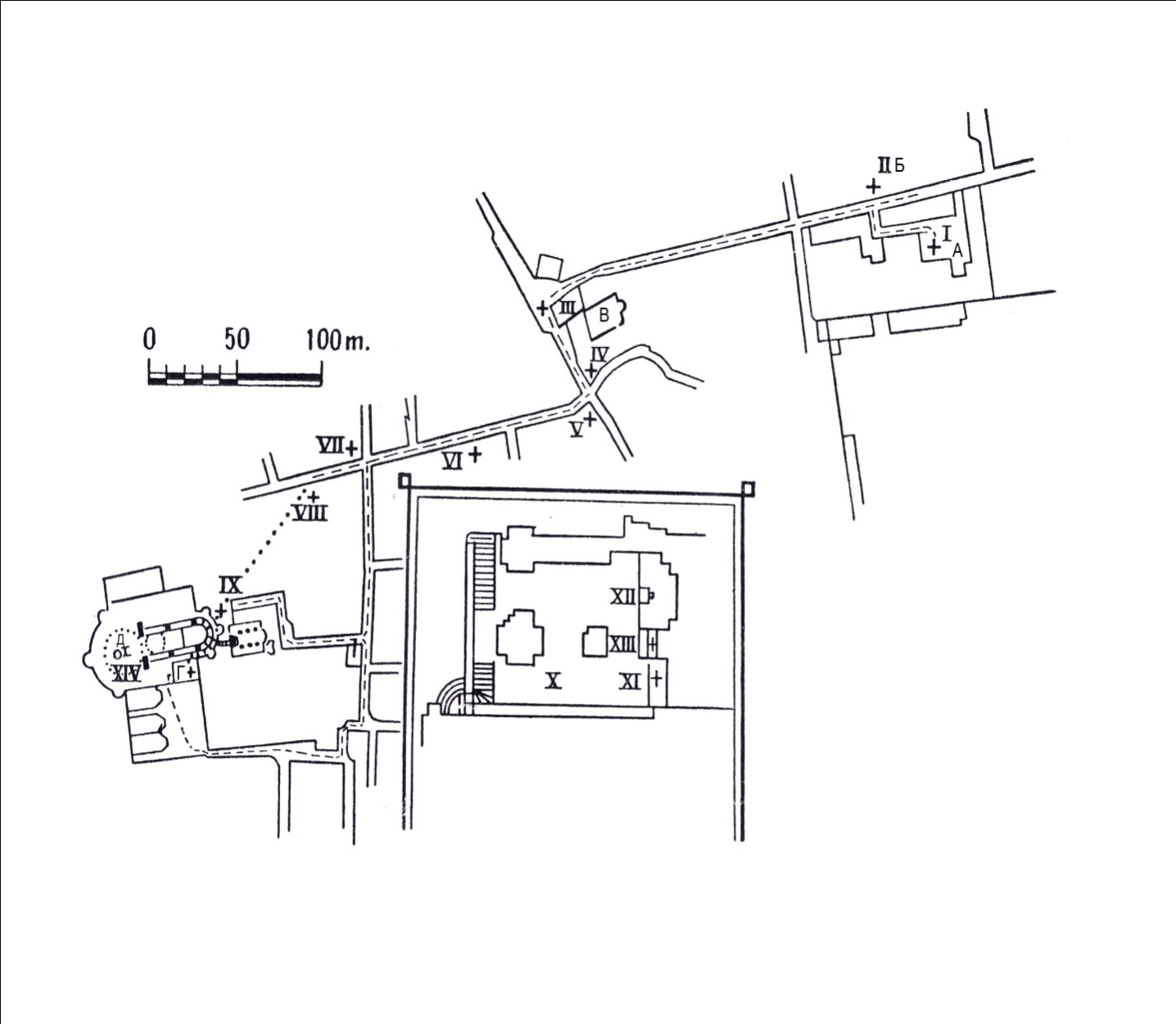 Базилика Животворног Гроба ХристовогПоложајни нацртА- АтријумБ- Плоча помазањаВ- Ротонда, АнастасисГ- Параклис првог јављања у Малој ГалилејиД- Параклис Свете ЈеленеЂ- Параклис Часног КрстаЕ- ГолготаЖ- ХорПараклис светог апостола ЈаковаПараклис светог Јована БогословаПараклис светих 40 мученика СевастијскихМанастир Праоца АврамаПараклис светог Јована КрститељаПараклис светог арханђела МихајлаУлаз у базиликуЗвонараКапела ФранакаПараклис свете Марије ЕгипатскеВратари муслиманиСећање на три МаријеКапела АнђелаСвети Животворни Гроб Господа Исуса ХристаКоптски параклисСиријски параклисЈеврејски гробПролазЦистернаОлтар свете Марије МагдалинеФрањевачки самостанФрањевачка сакристијаБогородичини ступовиЗатвор ХристовХодникПараклис светог ЛонгинаКапела подјеле одјелаКапела призиваКапела Адамова (под Голготом)Фрањевачки хор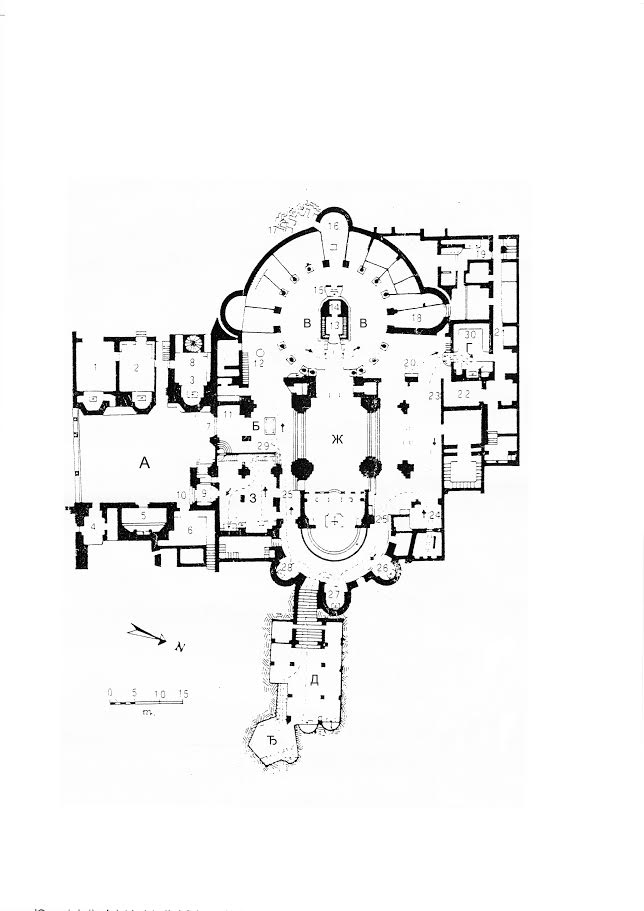 Манастир светог Арханђела Михаила у ЈерусалимуЗадивљујућа је задужбина светог краља Милутина у самом старом Јерусалиму који смо изгубили не плативши порез држави у XVII веку, чему је предходила наша неслога. Иначе, ту је била једна од првих болница у Светом граду. Ту се око 200 година богослужило на црквенословенском језику, као и у манастиру Мар Саве Освештаног. Наша браћа Хелени га држе као старину, мало профанисану, али не воле да чују да је тај споменик културе некада припадао Српској Цркви. Сада је уређен као музеј. Додуше, врата нам отвара неки архимандрит босоног и у папучама, који више врши службу вратара, кустуса. Срећом, његово звање се није загадило никаквим поповским клерикализмом, већ га носи као оно које не постоји у вечној будућности. То почасно звање „првог чувара словесног тора међу монасима“, доделили су и мојој недостојности. Хелени. Манастир је подигнут на месту на коме се арханђео Михаило јавио цару Давиду. Цар је препројавао народ у Израиљу и Јудеји, Бог се разгневи на њега и опомену га преко пророка и даде му три могућности за избор казне. Иако се цар покајао, морао је изабрати казну: 7 година глади, 3 месеца гоњења од непријатеља или помор становништва. Цар је изабрао трећу. Страдало је 70000 људи. Тада би знамење и свети Михаило спусти мач у корице. То место је обележено сребрним стубићем у средишњем делу цркве до олтара. По предању, свети цар Давид је засекао мачем границе свог народа, те створио државу и почео да пребројава народ. Бог му је наложио поправну меру за ту царску самовољу да бира између двога прогонства или тродневно страдање. На месту где се налази стубић са иконом светог архангела Михаила ту је Војвода анђелски стајао просијавајући небеску светлост и трећи дан на том месту вратио мач у корице. Тако је престало тродневно страдање. Једна од најважнијих дужности нашег амбасадора у Израелу би морало бити и право да и поново служимо у тој нашој бившој цркви, односно, да саслужујемо са браћом Хеленима. Синајска гораУ Египту смо у потрази за несагоривом купином у Мојсијевој пустињи на попришту битке између Бога и човека, несреће десет чуда, коначне слободе – Пасхе. Црвено море се раздваја и путује Израиљ Божији вођен стубом од облака и огња. Бог је обезбедио храну у пустињи: Ману и препелице и, коначно Декалог, Десет светих 	Божијих заповести. Златни закони Божији! Ево и ми, као и Израиљци смо дошли до велике планине Синај где је Господ рекао Мојсију: Реци народу да се опере и буде спреман, јер ћу ја сићи са планине да разговарам са њима. Трећег дана, рано ујутру у први освит, громови и муње затресоше планину и прекри је густи облак. Господ се спустио на планину и рекао целом народу Десет Божијих заповести: Немој имати других богова уза ме.То значи да треба да волимо Бога више од свега.Не гради себи лика резана нити какве слике... немој им се клањати нити им служити.Ликови који су људи израдили од племенитих метала, дрвета или камена  не могу никог спасити.Не узимај узалуд имена Господа Бога својега.Божје име је свето. Изговарај га са страхопоштовањем кад разговараш са Богом (када богословствујеш) или разговараш са људима.Сећај се дана одмора да га славиш.Све дубље порини и урањај у свету Литургију. Сазири Свето писмо, сазрцавај о Богу, чини добро другима и одмарај се од сваког непотребног и сувишног посла.Поштуј оца својега и матер своју.Буди послушан својим родитељима свим срцем пуним љубави. Пошто се ожениш, или удаш, поштуј их и воли, али послушност дугујете једно другом, и духовном оцу, Не убиј.Људи су сви иконе Божије. Не убијај их и не сатири ни духовно, ни физички.Не чини прељубе.Супружници живите чистим животом и радујте се и наслађујте се вашом једношћу. Муж да не оставља своју жену и саживи се са другом, а такође и жена не сме да остави свог мужа и живи са другим човеком. Свети Оци тврде да сполност спада у јединство, целост, интегралност човека. Она за веру није само физиолошка функција људске природе, већ особеност која карактерише читавог човека. У томе се свети Оци у потпуности слажу са модерном антропологијом и физиологијом које сматрају да сполност спада у личносност човека, што је у складу са Светим писмом. Она је битан део свеукупности човека и човечице. Она је и главни садржај човека као тела, као што је главни садржај дух-душе у Смислу, уносу Логосу Божијем. Није сполност главни садржај човека, већ његова логосност. Атракција мушког и женског је биолошка светописамска стварност.Не кради.Ако си украо, лопов си. Врати то Закхејевој мери четвороструко или бар у пуној мери. Ако то није могуће, моли се за онога ког си покрао и затражи духовни лек за ту неуредност дух-душе од провереног духовника, јер има и набеђених и лажних.Не сведочи лажно на ближњега својега.Не лажи, не клеветај и не набеђуј, него увек говори једино истинито.Не пожели ништа што је ближњега твојега.Не изгарај од жеље да имаш нешто што припада неком другом. Не изгарај од жеље ни за чим. Не изгарај од жеље да имаш нешто што припада неком другом. Не изгарај од жеље ни за чим, јер се никада неће остварити. Жели суздржано. Па ће се остварити.*Попели смо се на Синај преслишавајући се у Заповестима Божјим и сви смо згрожени сами над собом. Први је освит и пењемо се на врх, те чекамо излазак Сунца. А оно као да излази одоздо, огромно, златно. У црквици, браћа Хелени служе божанствену литургију.Манастир Свете Катарине налази се овде, на полуострву Синај у Египту који спаја два континента Африку и Азију. Он се налази на југу, на надморској висини 1300 м у непрегледној и неприступачној пустињи и окруженој гранатним планинама које су високе преко 2000 м. У близини се налази и истоимени градић Света Катарина. Не месту где се Мојсију јавио Господ око 1400 година пре Христа, код несагориве купине. 330. године света царица Јелена, подигла је параклис посвећен Свесветој Богородици. Уз овај параклис, у VI веку цар Јустинијан и царица Теодора граде тробројну базилику од црквеног гранита којим обилује синајске планине. Већ од III века постоје мале и велике монашке заједнице окупљене на месту несагориве купине, на Мојсијевом врху, у оближњој Оази Фараона и на крајњем југу Синајске пустиње. Мојсије је ту на месту садашњег манастира, око 1400 године пре Христа, видео пламени огањ у жбуну купине која гори, а не сагорева, и чуо глас Анђела Божијег: Мојсије, Мојсије! Изуј обућу своју с ногу својих, јер је место где стојиш света земља. Данас се овај грм зове несагорива купина која расте из олтара.У манастиру се налази и чува део моштију свете Катарине. Света великомученица Катарина била је кћерка малог цара Консте. По очевој смрти живела је са мајком потајном хришћанком у Александрији, а уз помоћ свог духовног оца приведе и Катарину светој вери хришћанској. У духовној визији, виђењу, Катарина је примила прстен од самога  Господа Исуса у знак обручења с Њим. Била је веома даровита од Бога и добро образована у хеленској философији, медицини, математици, реторици и логици. Смело се супротстављала идолопоклоничким заблудама. Цар, видећи да је Катарина интелектуално јача од њега, позове 50 мудраца да се с њом препиру и да је посраме као незналицу, игноранта. Будући да је она победила мудраце и дотукла их својим брилијантним натукницама, те се показала мудријом и образованијом од њих, разјарени Максенције нареди да се 50 философа спале у огњу. (Ето, тако вам пролазе мудраци у овом смрдљивом свету одувек!) Они, сходно Катарининој молитви пред смрт исповедише име Христово и објавише себе хришћанима.  У тамници, она приведе у веру Христову и царског војводу Порфирија са 200 војника и саму царицу августу Василису. На стратишту, Катарини се јави анђео Божији који заиста и изломи точак на ком је она мучена, а потом јој се јави и сам Господ Христос и утеши је. Након бројних мучења, Катарина је мачем посечена у својој 18. години.*Купинов жбун је јединствен у свету. Покушавали су ботаничари да његове младице пресаде на неко друго место, али се нигде нису примиле. Делови несагориве купине су проучавани у релевантним лабораторијама, где је утврђено да је купина стара колико од Мојсија. Габел Муса – Мојсијев врх, место је на ком је Мојсије примио Десет Божијих заповести и ту се налази мала црква Пресвете Тројице. До врха води 3750 степеника који је безимени монах градио годинама у свом покајању. На тој стази се налази и капија исповести и капија покајања. Црква Гроба ГосподњегНа Голготи сваки хришћанин је потресен до покајничког ганућа. Ту је био подигнут Крст на ком је распет Господ наш Исус Христос, Искупитељ васелене. Божјепутници, ходочасници, опет и опет приступају светим местима побожно их целивајући. Све нас дира управо то што се молимо на Голготи. Света Голгота је мало узвишење од неких десетак метара. На том месту су распињали злочинце да буду опомена свим пролазницима који су улазили или излазили из Јерусалима. Цар Адријан је 135. године место насуо земљом и овде саградио трг, тако је заправо сачувао испод насипа Гроб Господњи. Свети цар Константин је трг претражио и ископао Гроб Господа нашег Исуса Христа. Крстове је нашла света царица Јелена у једној цистерни покрај гроба. На том месту, када су крстови били у земљи, цветали су, по предању, жбунови босиљка као показатељи места где је био Крст. Цар је ту саградио величанствену базилику Светог и Животворног Гроба Господњег. Године 335. јерусалимски свети епископ Макарије је освештао. Базилика је била величанствена. После разарања њени су стубови уграђени у руску цркву Свете Марије Магдалине. Трем те цркве Marturium чини базилику са пет лађа и апсидом. Уз њу, са спољашње стране налази се пролаз на којим се могло у порту. Из порте се могло попети степеницама на Голготу, а са друге стране, мало даље, силази се у ротонду испред које је био Гроб Господњи. Ту величанствену базилику 614. године похарали су Персијанци, а 1009. године Арапи, Сарацени, и потпуно је уништили. Године 1555. цркву обнавља Србин католик, Дубровчанин, отац Бонифације Дрколица. Године 1808. уништена је у пожару. Православни су добили од султана у Цариграду дозволу, а од православних новац и базилику су обновили као типично православну. Сви трагови крижарског католицизма су избрисани и архитектонски. Власништво над базиликом је уређено као сувласништво православних, копта, јермена, сиријаковита, абесинаца и римоктолика. Сваки има од сувласника своје време када може служити. Улазимо са метанијама, клечећи, у ову свету цркву у којој је Свети Животворни Гроб Господа нашег Исуса Христа, целивамо је са молитвеним усхићењем. У сећању искрсавају света Марија Магдалина и све жене Мироносице. Улазимо и у сам Спаситељев Гроб, један по један, ничице и сви осећамо љагу својих грехова и преступа. Целивамо свету гробну плочу која се као орошава. Господ смрти дарује дубоки смисао Живота. Живот у Богу и са Богом. Обожење. Сазрцавамо сусрет са Васкрслим Господом и поздрав Његов: Мир свима! Шалом – Мир! Васкрснух! Жив сам! Христос васкресе! – Ваистину васкресе!Архиепископу Аристарху и епископу Макарију смо стари знанци. Ја сам нашој групи „дипломатски пасош“ као онај који је 9 година био на срцу светог Аве Јустина. Примају нас као своје. На сваком кораку нас свети Ава сусреће благословима и као да говори: Улазите Срби, не брукајте се!Свети СионЗа нас почиње улажење у Свети Сион путем који води поред наше јерусалимске саборне цркве Светог Јакова из XII века. Мало даље је јерменска црква Светог Искупљења из XIV века. Ту је затвор Господа Исуса као део Каифине палате. Хитамо према светом брду Сиону. Ту је дворана Тајне вечере, дворана свете литургије, хришћанске пасхалне вечере. У старозаветном времену Сион беше јебусејска тврђава коју је 1000 година пре Христа заузео цар Давид. Хришћани су у IV веку Сионом назвали читав Јерусалим означивши његову духовну суштину (2 Сам 6, 10-12, Ис 8, 18; Јер 31, 12; 1 Мак 7, 33). Читав хришћански IV век назива то брдо на ком је била кућа Марије, мајке апостола Марка, у којој је Господ славио своју последњу пасхалну вечеру, односно литургију. Од тада се ово брдо зове Свети Сион. У дворишту Тајне вечере апостоли Христови су се сакрили после Христове крсне жртве. Ту су свети апостоли доживели у Малој Галилеји сусрет са васкреслим Господом, те у молитви дочекали изливање Духа Светога. Одавде су кренули да проповедају свакоме створењу свето Еванђеље. 70. године после Христа Сион је био поштеђен разарања. У IV веку епископ Јован (386-415) саградио је цркву Светог Сиона. Та црква је била Мајка свих цркава. Године 1551. муслимани су је претворили у џамију пророка Давида, верујући јеврејском предању да је у приземљу те дворане гроб Давидов. Данас је профанисана, те у њу могу да дођу сви, али у њој ни једна религија ни једна вера (различито је!) не сме богослужити. Баш је то мрзост опустошења, о ком пише свети Јован Богослов.Зид плачаЈевреји су ту са својим фолклором пред својом највећом светињом коју они зову Зид плача. Ту се Јевреји и Јеврејке, наравно одвојено, моле, плачу, читају псалме, бугаре над судбином свог Храма, те у зид стављају папириће са молбама и жељама, врше „Бар мицва“ – читају из Мојсијевог закона. Овај обичај је постојао и у Старом завету. Омарова џамија и џамија Ал АксаОвде је свети цар Давид видео анђела затворника (2 Сам 24) и ту је његов син Соломон саградио Храм у част Јахви 969. године пре Христа. Навуходосор је тај Храм срушио 587. године пре Христа. Поново је саградио Зоровавил, и то је други Храм. Ирод га је обновио и повећао око 15. године пре Христа када је био јеврејско-ромејски рат. Ирод је од Храма начинио осмо светско чудо. За њега је међутим, Господ Исус рекао: Неће остати овдје ни камен на камену који се неће разметнути (Мт 24, 2). Ту је пророку Захарију било јављено да ће у старости родити сина Јована Крститеља и Претечу (Лк 1, 8-12). Ту је дошла Свесвета Богородица да се очисти по закону Мојсијевом. Овај храм су походили праведни Јосиф и Марија са Сином Господом нашим. (Лк 2, 22-40). У Храм је Господ Исус као и сви други побожни Јевреји редовно долазио од дечаштва (Лк 2, 41-52). У великој својој ревности за Светињу истерао је трговце и банкаре (Јн 2, 13-22) из Храма. (Молим се: Дођи Господе са бичем у руци и истерај трговце светињом и банкаре из хришћанских храмова!). Већ помози Господе да верујемо са оном Женом којој си рекао да долази час када се неће клањати Оцу ни на гори ни у Јерусалиму (Јн 4, 21). Године 70. после Христа Римљани су тај величанствени Храм са земљом сравнили: обновљени Храм 135. године цар Адријан руши и на том месту подиже себи споменик за живота у част и славу царства му. Цар Јулијан Одступник покушао је да га обнови 361-362 године после Христа, али без успеха. Тако да до данас то место остаје пусто и без благослова. На том месту су Арапи у VII веку подигли Омарову џамију године 691. и спада у бисер исламске архитектуре. Јевреји су је претворили у музеј. А то је она позлаћена купола која доминира над Јерусалимом. Испод ње је пећина-цистерна у којој је стари Орнан у X веку пре Христа чувао свој алат и своје жито. Овај камен се у Храму налазио пред самом Светињом над Светињама. Овде су приносили жртве Јахви. Муслимани верују да се Мухамед са тог камена вазнео на небо. Свети арханђео Гаврило камен је задржао на земљи. Сав муслимански свет верује да ће са тог места труба одјекнути на дан суда и да ће се Алах зацарити у том Храму. У тој пећини још се виде места на којима су се молили Авраам, Давид, Соломон, Илија, Господ Исус и Мухамед. Џамија Ал Акса је на јужном делу бившег Храма. Ту је у Омарово време била дрвена џамија саграђена 709-715. године после Христа у част Мухамеда који је овим путем најдаље дошао из Меке. У земљотресу је срушена 746. године, те саграђена нова. Унутрашњост џамије изгледа као базилика (90x60 м). ЕмаусЕмаус је надомак Јерусалима, на 18. км према Самарији. Данас се зове Наблус. Три места се данас боре за библијско име Емаус: Латрун, 30 км удаљено од Јерусалима према западу; Амвас, арапско селашце у близини Латруна и данашњи ел-Кувеибех 18 км северозападно од Јерусалима. Ел-Кувеибех је највероватније библијски Емаус.Емаус је дражесно чудесан. Место пуно живог богословља, а то значи само поезијом, песништвом. Схоластика добро дође када пресахне надахнуће вером и љубављу. Он је на хумку са ког се пружа диван поглед према Тел Авиву и Средоземном мору, те и Моапском горју у близини Јерусалима. Емаус спомиње еванђелиста Лука (Лк 24), заиста песнички, са великом чежњом, живо. У духу срећемо она два разочарана ученика нама слична, кад ево, искрсава Васкресли Господ као Ходочасник у лику случајног намерника (Лк 24, 33-35). Емаус је од памтивека освештан дух-душама пуним вере, молитве и сазрцања. Заниљиво је да је византијско доба (од IV до IX века) веома запостављало Емаус. Православни ходочасници га вековима запостављају као да им је непознато. Браћа римокатолици су се веома потрудили и испунили ту празнину. Побожна Маркиза Паолина де Николај овде је саградила малој браћи, фрањевцима, цркву и манастир. Живописна је Самарија, док је Галилеја цветна и цветајућа. Предукус Раја. Мир и радост. Обнављамо своје бибилијске успомене. Нарочито нас одушевљавају извори воде. Ту се може са мером уживати и утажити жеђ и утолити глад за Лепотом. У библијском смо Бетелу. Ту где је праотац наш Аврам распростро свој шатор на пропутовању кроз Ханан (Пост 12, 8 и 13,3). Ту је подигао жртвеник Богу. Место је тако крстио праотац Јаков, док се раније звало Луз. Ту је застао Јаков и уснио лествице које су спајале небо са земљом и по којима су излазили и силазили анђели (Пост 28). Бетел је у времену од XIII до XI века пре Христа био средиште јеврејског верског живота. Када је Соломон у Јерусалиму саградио Храм, оживео је и раскол у Соломоновом царству, када је Јеробоам подигао идолиште, златно теле као симбол Бога Јахве и присилио своје поданике да му се клањају, односно да ходочасте у Бетел, а не у Јерусалим. Ту се Бог поштовао, као данас, више уснама, а мање животом и срцем. Стога су пророци Амос, Исус Навин и Михеј жестоко критиковали и нападали то идолопоклонство у Бетелу. Амос, као да је Србин, дошао је у жестоке сукобе са јеврејским свештеником Амасјом (Ап 7, 10-17). Данас то место Арапи зову Беитин. Овде су биле прашуме у библијско време како тврде археолози. У ово место су сместили онај библијски призор са медведима који су појели малишане који су се ругали пророку Илији (2 Цар 2, 23-24). (Исповедам свима да сам се и ја као дете ругао  неком са мојом бандом слепом Жики са повиком: Жико, ето рупа! што га је веома жестило и гневило).Код Лебона се уздижу према северу снежни врхови херманског масива где је било Преображење Христово. Станите овде ходочасници и надивите се и насладите ове лепоте Божје, Лебонске долине, јудејским самарјанским брежуљцима. У лебонску долину силазимо серпентинама. Ту читамо Књигу о судијама (21). Лебона је у библијско време виноградарски крај из ког су Венијаминци отимали лепе девојке што су одлазиле на игранку, на плес, у светилиште Шило. Данас је овде пустош. Ни винограда, ни вина, ни игранке, ни девојака! Арапи су размножили стада коза и друге марве, која је обрстила све шуме и винограде. Данас је овде пустиња. Некада су овде биле бујне шуме у којима су живели људи, вукови, медведи, лисице, лавови и леопарди. Данас певне тек нека птичица. Јевреји раде вредно на пошумљавању. Старо библијско Шило, било је гласовито место ходочашћа. Овде је из Гилгале пренесен Ковчег завета, и ту је остао више од триста година, све док га нису Филистејци одузели (Исус Навин 18, 1 и 1 Сам 4, 11). У Шилу је за пророка освештан мали Самуило (1 Сам 3, 1-14). Већ у Јеремијино време се спомиње као рушевина (Јр 7, 12). После нестанка Ковчега завета, Шило је изгубило своје верско значење. (Неке шаљивчине кажу да је Ковчег завета у Србији, на Косову).Јаковљев студенацХанански и библијски Шекем сместио се подно Гализима и Хебала. Ово место је заштићено од хладних, северних, ветрова, али и од сувих, јужних. Сунчан је и топао. Врућину расхлађују ветрови са мора и са истока. Шумовити Гаризим Библија сматра брдом обиља благослова, а каменити и пустопашни Хебал брдом проклетства (Пнз 27 и Исус Навин 8, 30-35). Шекем се данас зове Телел-Балата, засеок са 600 становника. Покрај Шекема неко време је провео праотац Авраам и под једним храстом подигао жртвеник (Пост 12, 7). Поље је оставио у наследство Јосифу који је ту и сахрањен. Гроб му се налази управо код Јаковљевог студенца. У Шекелу Исус Навин је сазвао скупштину синова израиљевих и одржао им чувену беседу (24) о верности Богу Јахви и Његовој правди. На Јаковљевом студенцу догодио се онај гласовити сусрет Господа Исуса и Самарјанке. О том сусрету Богослов је написао значајну богословску расправу о Господу Исусу као извору живе воде (Јн 4). У спомен те теологије хришћани су у IV веку подигли цркву у виду крста са сунцем у средишту. Ту су крижари саградили цркву која је, пошто су крижари поражени, срушена. Ту цркву су откупили православни и даровали је руском цару, те 1914. године градили тробродну цркву. Падом руског царства, у првом светском рату, односно у совјетској револуцији, пала је и могућност изградње те велелепне цркве. Сада му стоје зидови до половине подигнути, па је нада, да ће бити довршена и освештана, у част зацарења Владимира Другог. Православни, али и римокатолици, па и протестанти, са гуштом пију воду као нигде у свету. Нема студенца на ком је одржана важнија проповед: Јн 4. Осим Јаковљевог студенца треба посетити и гроб праведног Јосифа Обручника. Благослов је и да се успете на Гаризим, те и напојите преносом моћи Божије.Брдо ГаризимБрдо Гаризим је за Самарјане било свето. Пошто је 721. године пре Христа Асирија освојила северно царство, Јевреји су се са гађењем измешали са паганима које су Асирци овде населили. Када су се Јевреји вратили из вавилонског ропства и почели да граде нови храм у Јерусалиму, Самарјани су им понудили мобу. Јевреји су са дубоким презиром одбили понуду гоја (=паса) сматрајући их нечистим полумногобошцима. Самарјани су заинат сами направили храм. Учинили су то на Гаризиму. 128. пре Христа, а тај храм руши Хиркан. После разарања самарјанског храма продубљен је јаз између Јевреја и Самарјана. Самарјани су и даље у Гаризину славили пасху, и жртвовали животиње Јахви. Још их има око 400, врше то и данас. У Господње време Јевреји су неописиво мрзели Самарјане (Јн 4, 9): Како ти, који си Јудејац, тражиш од мене Самарјанке да пијеш? Док су Јевреји говорили злурадо Господу Исусу да је Самарјанин и да је ђаво у њему. Управо Понтије Пилат је 36. године на Гаризиму извршио геноцид над Самарјанима. На истом брду, цар Адријан је 135. године подиже храм кривобогу Јупитеру (или Зевсу). Ту данас посао имају фамозни археолози. Пронашли су и темеље осмоугаоне базилике која је била посвећена Свесветој Богородици, а била је из времена царева Зинона и Јустинијана. У ромајско-хеленистичком периоду бивао је град звани Флавија Неаполис (Φλάβια Νεάπολη) у IV веку и у њему епископско седиште. СамаријаНадомак Наблуса према северу, уздиже се библијска Самарија,главни град северног царства после Тирса. Успињемо се на брежуљак пешице разгледајући ископине Самарије и ромајско-хеленске Себастијане. Самарију је подигао цар Омри и његов син Ахаб (IX век пре Христа). Себастијана је био већ утврђен град на старом Истоку. Опседају Самарију 725. године Асирци и за три године је освајају (2 Цар 17). Са пропашћу Самарије, пропада и северно царство. После тога је био опет ред обнове, па ред рушења, док није подигнут град Себастијана, која је у хришћанско-византијском раздобљу била веома значајно духовно средиште. Ту се чувају остаци амфитеатра, форума и велелепне базилике Светог Јована Крститеља и Претече. Овде ваља студирати богословље спортова на камену и са каменом. Не окрените леђа ни историјским злочинима и окрутностима. Овде Ахав убија Навата, пси лижу крв царице Изабеле, Асирци опседају Самарију, жене кувају своју децу и једу, Александар Велики разара и убија чете Римљана под командом Тита (није то онај Броз!). Крв тече потоцима и натапа земљу. Крв људска и невина, меша се са крвљу зликоваца и разбојника. И, ево Спаса! Крв Богочовека Христа је обоговечила човечанство, подигла га у правцу обожења и спасила га, те са Богом помирила. Самарија је лепотица за коју се отимају моћници и сваки би желео да је поседује. Хаифа – КармилДани божјепутништва по Светој земљи су календарски избројани, али ја сам престао да их бројим, јер знам да ћу се у њу опет вратити. Постала ми је завичај. Ипак враћамо се кући нов, препорођен. На путу за Хаифу посетићемо Кармил, али и антички Сефорис (Σέπφωρις, Seffurijeh) надомак Назарета. У Сефорису се родила света Ана. Ту је упечатљив и римски амфитеатар. Према Хаифи пролазимо кроз израелске кибуце. Пролазимо поред планинског ланца Кармила. Он је с леве стране од пута од Назарета до Хаифе. Висок је око 500 м и протеже се од северозапада према југоистоку, од Хаифе према Ездрелонској или Језреелској долини у дужини од 25 км. Јеврејска реч Кармил на српском значи воћњак или виноград бога Ила. Од памтивека је Кармил свето брдо. Многобожачки култови постојали су у Кармилу чак и у доба светог пророка Илије. Познато је рвање, сјајна борба светог Илије са Вааловим жрецима на Кармилу (1 Цар 18, 21.40) са Илијом овде је боравио Његов ученик, пророк Јелисеј. Ту га је нашла жена Сунамићанка којој је васкресао сина (2 Цар 4, 25). На Кармил се успео и Питагора, те и Веспазијан који је принео жртву Аресу како би победио јеврејску војску.Кармил је привлачан за анахорете, монахе пустињаке. Овде су они живели у духу Илијоном и Јелисејевом. Арапи Сарацени су отерали монахе са Кармила, али надам се не заувек. ХаифаНапуштамо старозаветно, а и новозаветно окружење и улазимо у предграђе Хаифе. Индустријска постројења, највећа рафинерија нафте у Израелу смештена је овде у великој луци, највећој на Блиском истоку коју чини град од 300.000 становника. То је град купо-продаје, град кривобога Меркура. Какав скупоцени накит, дијаманти, концертне дворане, високе здравствене установе; све без душе и благослова. Клима је пријатна, а мени се повраћа до бљувања. Језива Хаифа се шири као болест по падинама светог брда Кармила. Куга, сида материјализма. Над градом доминира Сатанаило у бездушној и одвратној куполи лажног култа персијске секте Бахаи. Из идолишта које се налази у богатом али мртвом врту, цветњаку, упирем спасоносан поглед у правцу Србије. Лечим се новим погледом на место звано Stеlla mаris (Звезда мора, алузија на Свесвету Богородицу, самостан часних сестара кармилићанки). Путујемо уз само море ауто-путем и пролазимо поред библијског места Дор (Исус Навин 11, 2; 12, 23; 1 Цар 4, 11). Дор је пре 1600 година пре Христа био настањен. Пронађена је византијска црква и антички амфитеатар. С леве стране је обала Средоземног мора и на њему плажа само за мужеложнике. Виде се остаци Кесарије Приморске. Ту је у време Феничана био град Стратон (Στράτων). 25. године пре Христа Ирод велики подиже монументални град у част Цезара Августа и назвао га је Цезарија. Ту су становали римски царски намесници. Кесарију је просветио ђакон Филип (Дјап 8, 40), а у њој је боравио и свети првоврховни апостол Петар (Дјап 10, 1-44) и Павле (Дјап 23, 35-35). Ту је Веспазијан зацарен. 195. године после Христа у Кесарији Филиповој одржан је црквени сабор на ком је одлучено када ће се славити Васкрсење, односно Ускрс. Ту је за презвитера рукоположен Ориген, велики црквени писац. Ту је била и епископска катедра Евсевија Кесаријског. Град разарају Сарацени 640. године. Могу се посетити налази ископина старе Кесарије. Сачуван је римски амфитеатар, Иродов зид, градска врата, хиподром, дивни мозаици из V и VI века. Ту је нађено једно античко позориште звано Иродово. У њему се види и натпис са именом Понтија Пилата. Овде је 1924. године основан ционистички покрет, то јест покрет за повратак Јевреја у стару отачбину. Тел Авив1909. године 60 породица саградило је град Тел Авив који су напустили Јафу и населили се у пустињи, те покрај ње основали нови град. Сада је он највећи град Израела. Богато и модерно је саграђен. Има велике тргове, хотеле, факултете, болнице итд. Није политички центар, већ је то Knesset у Јерусалиму. Божјепутницима у њему је веома досадно, па се исцељују излетом у Јафу, веома стари град који је у прадавна времена био египатски. У доба цара Соломона у њему је велика лука у коју се истовара дрво за градњу јерусалимског Храма. Јафа је била дуго град Филистејаца. Преотимају га Макавејци (1 Мак 12, 23). Године 66. Помпеј је освојио Јафу и учинио је римским градом. Кесарија историјски се наметнула као важнија, тако да је Јафа као лука изгубила важност. Међутим, она је у првом плану позорности ходочасника, хришћана. Ту је свети апостол Петар васкресао девојку Срну (Тавиту) и ту је имао светотајинско, мистично, виђење „закољи и једи“ (Дјап 9, 36; 10, 11-16). Тиме су отворена улазна врата Царства Божијег и за нас хришћане, као нови изабрани народ Божији. Данас у Јафи живе претежно Арапи. У њој се мотају сликари и надрисликари, песници и надрипесници, а и по који закаснели следбеник хипи- и панк- покрета и сличних заблуђених. Похвално је што се у Јафи приређују концерти класичне музике на отвореном небу. Лод – библијска ЛидаЛида је завичај светог великомученика Георгија Победоносца, светог Ђорђа, Ђурђа, Ђурађа... У православној цркви која је посвећена светом Победоносцу био сам, од свештенства те цркве, веома почаствован, да на својим рукама изнесем свете и часне златастожуте мошти Светога на целивање. У Лиди је боравио и свети апостол Петар и ту исцелио парализованог, узетог Енеју ( Дјап 9, 32-35).МагидоПосетили смо и Магидо. Неки под тим топонимом наслућују истоимени град у Палестини подно ког је равница, поприште многих ратова, такозвани брисан простор. Армагедон по Откровењу 16, 16 јесте тајанствено место на ком три демона окупљају владаре земаљске за борбу против Господа Исуса Христа. Ту је, наводно, трагично погинуо у доба пророка Јеремије и цара Новуходосора побожни цар јудејски, свети Исус Навин (II Цар 23, 29-30), па је тако овај град остао симбол пропасти. Сама реч Армагедон значи расецање, сечу или убиство. У самом Откровењу пагански и новопагански народи симболично представљају Гогу и Магогу. Гог је онај који сабира, а Магог који је узвишен. Отуда преузношење, охолост Језекиљу (38) у јеврејском предању означава непријатељске силе према Царству Божијем или према Христу. Синагога је зборница, место религиозног окупљања јеврејске заједнице изван Храма. Хашана хаба'а бе Јерушалајим!Следеће године у Јерусалиму!А после ње: Следеће године на Косову и Метохији! Следеће године на Светој гори Атонској! Па редом: Следеће године у Крајини!ЗакључакМислим да је ово путовање божјепутништво или ходочашће уствари ново-стара спортска дисциплина са много дух-душе. Ходочашћа су практично богословље на терену, у ходу, као што је и само свето Еванђеље. Уједно ова врста спорта у себи садржи клицу скоро свих спортова у примитивном, дакле, здравом виду. Надам се да ће се предмет ходочашћа са основама богословља спорта изучавати на факултетима и школама диљем света.Светом земљом су прошле многе војске и протутњали многи ратови, а она је остала сачувана онаквом каква је била у време израиљских патријараја, па и у време Господа нашег Исуса Христа. Велику захвалност дугујемо Јерусалимској патријаршији што смо служили и саслуживали свету литургију на свим светим местима, те и што смо свуда као народ светог оца нашег Саве Српског и ичадија преподобног оца нашег Јустина Новог Богослова, свугде налазили велико гостопримство. Напуштајући Свету земљу, пуни смо плодног мира и велике тихе радости што смо удостојени таквих благодати. Постали смо удостојени таквих благодати. Постали смо, примивши хаџијску диплому као благослов Јерусалимске патријаршије житељи земаљског, а помало и небеског, Јерусалима. У глас, дубоко се из наших срца излио пев Пс 137, 5-6: Ако заборавим тебе, Јерусалиме, нека ме заборави десница моја. Нека прионе језик мој за уста моја, ако тебе не успамтим, ако не уздржим Јерусалима сврху весеља својега.*